П О М Ш У Ö МР Е Ш Е Н И ЕОб уменьшении размера арендной платы по договорам аренды недвижимого имуществаРуководствуясь Федеральным законом от 06.10.2003 № 131-ФЗ «Об общих принципах организации местного самоуправления в Российской Федерации»,  частью 3 статьи 19 Федерального закона от 01.04.2020 № 98-ФЗ «О внесении изменений в отдельные законодательные акты Российской Федерации по вопросам предупреждения и ликвидации чрезвычайных ситуаций», статьей 26 Устава муниципального образования муниципального района «Печора», в целях поддержки арендаторов муниципального имущества в условиях эпидемиологического неблагополучия, связанного с распространением новой коронавирусной инфекции (CОVID-2019), Совет муниципального района  «Печора» р е ш и л:Уменьшить размер арендной платы по договорам аренды, заключенным в отношении недвижимого имущества муниципального образования муниципального района «Печора», в связи с невозможностью использования имущества, связанной с принятием Указа Главы Республики Коми от 15 марта 2020 года № 16 «О введении режима повышенной готовности».Уменьшение арендной платы осуществляется по письменному заявлению арендатора в размере 100 процентов от установленной арендной платы на период фактического неосуществления арендатором деятельности, в отношении которой Указом Главы Республики Коми от 15 марта 2020 года № 16 «О введении режима повышенной готовности» введено приостановление, в случае, если договором аренды предусмотрено предоставление в аренду имущества, в целях его использования для осуществления указанного вида деятельности (видов деятельности).2. Комитету по управлению муниципальной собственностью муниципального района «Печора», муниципальным предприятиям и муниципальным учреждениям:а) обеспечить в течение 30 календарных дней со дня регистрации письменного заявления арендатора заключение дополнительного соглашения к договору аренды, предусматривающего уменьшение размера арендной платы в соответствии с требованиями пункта 1 настоящего решения;б) уведомить в течение 15 рабочих дней со дня вступления в силу настоящего решения арендаторов о возможности заключения дополнительного соглашения к договорам аренды в соответствии с требованиями пункта 1, посредством размещения соответствующей информации на официальном сайте администрации муниципального образования муниципального района «Печора» в информационно-телекоммуникационной сети «Интернет».3. Настоящее решение вступает в силу со дня его официального опубликования.И.о. главы муниципального района «Печора» -руководителя администрации                                                                    Р.И. Грибановг. Печора24 июля 2020 года № 6-46/504«ПЕЧОРА»  МУНИЦИПАЛЬНÖЙ РАЙОНСАСÖВЕТ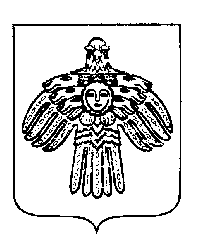 СОВЕТ МУНИЦИПАЛЬНОГО РАЙОНА «ПЕЧОРА»